Annex F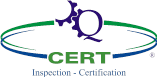 Trust Service Providers Information – Regulation EU 910/2014 (eIDAS)This applies only to Trust Service Provider which apply for certification according to Regulation EU 910/2014 (commonly known as eIDAS Regulation) and supporting standards ETSI EN 319 4xx.Please fill-in the following information. For sections 1 to 7 check the description (a, b or c) which best describes your organization. In case of multiple sites, which have significant differences between them, please fill in a separate Annex F form for each different site.--- continues to page 2 ---Instructions:This form is always to be send along with Organization Profile (F-2503 form)Factors related to business and organization (other than IT)Factors related to business and organization (other than IT)Factors related to business and organization (other than IT)Complexity of the ISMS (e.g. criticality of information, risk situation of the ISMS, etc.)Complexity of the ISMS (e.g. criticality of information, risk situation of the ISMS, etc.)CheckChecka)Only little sensitive or confidential information, low availability requirementsFew critical assets (in terms of CIA)Only one key business process with few interfaces and few business units involvedb)Higher availability requirements or some sensitive / confidential informationSome critical assets2-3 simple business processes with few interfaces and few business units involvedc)Higher amount of sensitive or confidential information (e.g. health, personally identifiable information, insurance, banking) or high availability requirementsMany critical assetsMore than 2 complex processes with many interfaces and business units involvedThe type(s) of business performed within scope of the ISMSThe type(s) of business performed within scope of the ISMSThe type(s) of business performed within scope of the ISMSThe type(s) of business performed within scope of the ISMSa)Low risk business without regulatory requirementsb)High regulatory requirementsc)High risk business with (only) limited regulatory requirementsPreviously demonstrated performance of the ISMSPreviously demonstrated performance of the ISMSPreviously demonstrated performance of the ISMSPreviously demonstrated performance of the ISMSa)Recently certifiedNot certified but ISMS fully implemented over several audit and improvement cycles, including documented internal audits, management reviews and effective continual improvement systemb)Recent surveillance auditNot certified but partially implemented ISMS: Some management system tools are available and implemented; some continual improvement processes are in place but partially documentedc)No certification and no recent auditsISMS is new and not fully established (e.g. lack of management system specific control mechanisms, immature continual improvement processes, ad hoc process execution)Factors related to IT environmentFactors related to IT environmentFactors related to IT environmentExtent and diversity of technology utilized in the implementation of the various components of the ISMS (e.g. number of different IT platforms, number of segregated networks)Extent and diversity of technology utilized in the implementation of the various components of the ISMS (e.g. number of different IT platforms, number of segregated networks)Extent and diversity of technology utilized in the implementation of the various components of the ISMS (e.g. number of different IT platforms, number of segregated networks)Extent and diversity of technology utilized in the implementation of the various components of the ISMS (e.g. number of different IT platforms, number of segregated networks)a)Highly standardized environment with low diversity (few IT platforms, servers, operating systems, databases, networks, etc.)b)Standardized but diverse IT platforms, servers, operating systems, databases, networksc)High diversity or complexity of IT (e.g. many different segments of networks, types of servers or databases, number of key applications)Extent of outsourcing and third party arrangements used within the scope of the ISMSExtent of outsourcing and third party arrangements used within the scope of the ISMSExtent of outsourcing and third party arrangements used within the scope of the ISMSExtent of outsourcing and third party arrangements used within the scope of the ISMSa)No outsourcing and little dependency on suppliers, orWell-defined, managed and monitored outsourcing arrangementsOutsourcer has a certified ISMSRelevant independent assurance reports are availableb)Several partly managed outsourcing arrangementsc)High dependency on outsourcing or suppliers with large impact on important business activities, orUnknown amount or extent of outsourcing, orSeveral unmanaged outsourcing arrangementsExtent of information system developmentExtent of information system developmentExtent of information system developmentExtent of information system developmenta)No in-house system developmentUse of standardized software platformsb)Use of standardized software plat- forms with complex configuration / parameterization(Highly) customized softwareSome development activities (in-house or outsourced)c)Extensive internal software development activities with several ongoing projects for important business purposeMulti-site InformationMulti-site InformationMulti-site InformationNumber of sites and number of Disaster Recovery (DR) sitesNumber of sites and number of Disaster Recovery (DR) sitesNumber of sites and number of Disaster Recovery (DR) sitesNumber of sites and number of Disaster Recovery (DR) sitesa)Low availability requirements and no or one alternative DR siteb)Medium or High availability requirements and no or one alternative DR sitec)High availability requirements e.g. 24/7 servicesSeveral alternative DR sitesSeveral Data CentersHSM InformationHSM InformationHSM InformationHSM InformationHSM InformationHSM InformationHSM Site(only sites which host Hardware Secure Modules)Number of HSMs at this siteAre any private keys loaded in these HSMs?Are HSMs at this site managed similarly to HSMs in the other sites?Are HSMs at this site managed similarly to HSMs in the other sites?Remote HSMRemote HSMRemote HSMRemote HSMRemote HSMRemote HSMRemote signature HSMs in the organization’s infrastructure or externally but operating within organization’s responsibilityRemote signature HSMs in the organization’s infrastructure or externally but operating within organization’s responsibilityRemote signature HSMs in the organization’s infrastructure or externally but operating within organization’s responsibilityRemote signature HSMs in the organization’s infrastructure or externally but operating within organization’s responsibilityRemote signature HSMs in the organization’s infrastructure or externally but operating within organization’s responsibilityRemote signature HSMs in the organization’s infrastructure or externally but operating within organization’s responsibilityRemote signature HSMs in the organization’s infrastructure or externally but operating within organization’s responsibilityNational Trusted ListNational Trusted ListNational Trusted ListNational Trusted ListNational Trusted ListNational Trusted ListServices declared to the national supervisory body (i.e. EETT) for inclusion in the Trusted ListServices declared to the national supervisory body (i.e. EETT) for inclusion in the Trusted ListServices declared to the national supervisory body (i.e. EETT) for inclusion in the Trusted ListServices declared to the national supervisory body (i.e. EETT) for inclusion in the Trusted ListServices declared to the national supervisory body (i.e. EETT) for inclusion in the Trusted ListServices declared to the national supervisory body (i.e. EETT) for inclusion in the Trusted ListServices declared to the national supervisory body (i.e. EETT) for inclusion in the Trusted ListCAs declared to the national supervisory body for inclusion in the Trusted List (in case Creation of Certificates is provisioned)CAs declared to the national supervisory body for inclusion in the Trusted List (in case Creation of Certificates is provisioned)CAs declared to the national supervisory body for inclusion in the Trusted List (in case Creation of Certificates is provisioned)CAs declared to the national supervisory body for inclusion in the Trusted List (in case Creation of Certificates is provisioned)CAs declared to the national supervisory body for inclusion in the Trusted List (in case Creation of Certificates is provisioned)CAs declared to the national supervisory body for inclusion in the Trusted List (in case Creation of Certificates is provisioned)CAs declared to the national supervisory body for inclusion in the Trusted List (in case Creation of Certificates is provisioned)Ca Hierarchy and SizingCa Hierarchy and SizingCa Hierarchy and SizingCa Hierarchy and SizingCa Hierarchy and SizingCa Hierarchy and SizingComplete hierarchy of all the organization’s Certification Authorities issued (in case Creation of Certificates is provisioned)Complete hierarchy of all the organization’s Certification Authorities issued (in case Creation of Certificates is provisioned)Complete hierarchy of all the organization’s Certification Authorities issued (in case Creation of Certificates is provisioned)Complete hierarchy of all the organization’s Certification Authorities issued (in case Creation of Certificates is provisioned)Complete hierarchy of all the organization’s Certification Authorities issued (in case Creation of Certificates is provisioned)Complete hierarchy of all the organization’s Certification Authorities issued (in case Creation of Certificates is provisioned)Complete hierarchy of all the organization’s Certification Authorities issued (in case Creation of Certificates is provisioned)Number of Certificates issued per class / type (in case Creation of Certificates is provisioned)Number of Certificates issued per class / type (in case Creation of Certificates is provisioned)Number of Certificates issued per class / type (in case Creation of Certificates is provisioned)Number of Certificates issued per class / type (in case Creation of Certificates is provisioned)Number of Certificates issued per class / type (in case Creation of Certificates is provisioned)Number of Certificates issued per class / type (in case Creation of Certificates is provisioned)Number of Certificates issued per class / type (in case Creation of Certificates is provisioned)Certification-related optionsCertification-related optionsCertification-related optionsCertification-related optionsCertification-related optionsCertification-related optionsFull surveillance audits are requested for each year (required by some Browser Root CA programs)Full surveillance audits are requested for each year (required by some Browser Root CA programs)Full surveillance audits are requested for each year (required by some Browser Root CA programs)Full surveillance audits are requested for each year (required by some Browser Root CA programs)Full surveillance audits are requested for each year (required by some Browser Root CA programs)Vulnerability Assessment and Penetration Testing services are requestedVulnerability Assessment and Penetration Testing services are requestedVulnerability Assessment and Penetration Testing services are requestedVulnerability Assessment and Penetration Testing services are requestedVulnerability Assessment and Penetration Testing services are requestedOtherOtherOtherOtherOtherOtherDocument other significant information / particularities which might affect the CertificationDocument other significant information / particularities which might affect the CertificationDocument other significant information / particularities which might affect the CertificationDocument other significant information / particularities which might affect the CertificationDocument other significant information / particularities which might affect the CertificationDocument other significant information / particularities which might affect the CertificationDocument other significant information / particularities which might affect the Certification